Supplementary materialSupplementary Figure 1. JBrowse images of the aligned reads at the breakends on both chromosomes involved in the reciprocal translocation of each detected RT in 6 of the 7 carriers. In addition, an Ensemble gene spans track (gene positions indicated with blue bars) and RepeatMasker track (repetitive elements indicated with grey and blue striped pattern bars) are given at the top. Red reads are forward reads, blue reads are reverse reads, grey reads are reverse reads of a discordant pairs (its forward mate maps to another chromosome), and the black reads are forward reads of discordant pairs (its reverse mate maps to another chromosome). PIG1 chr2:4983945..4984030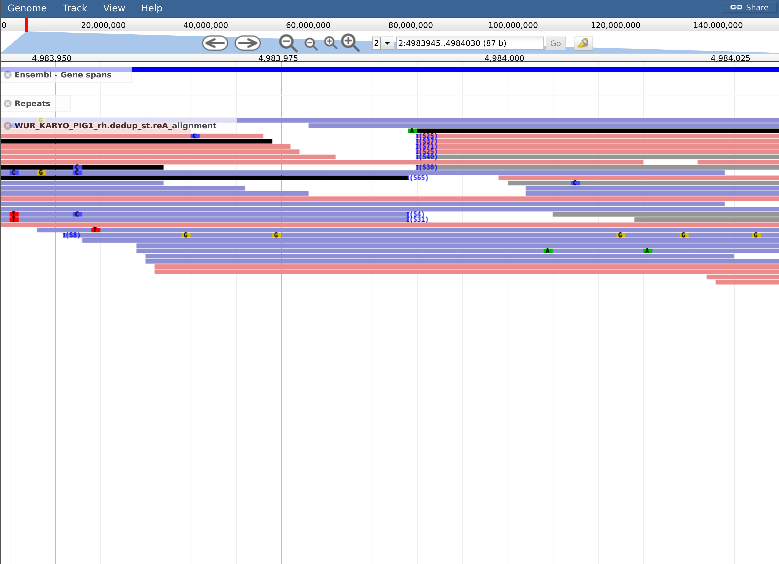 chr4:81209310..81209395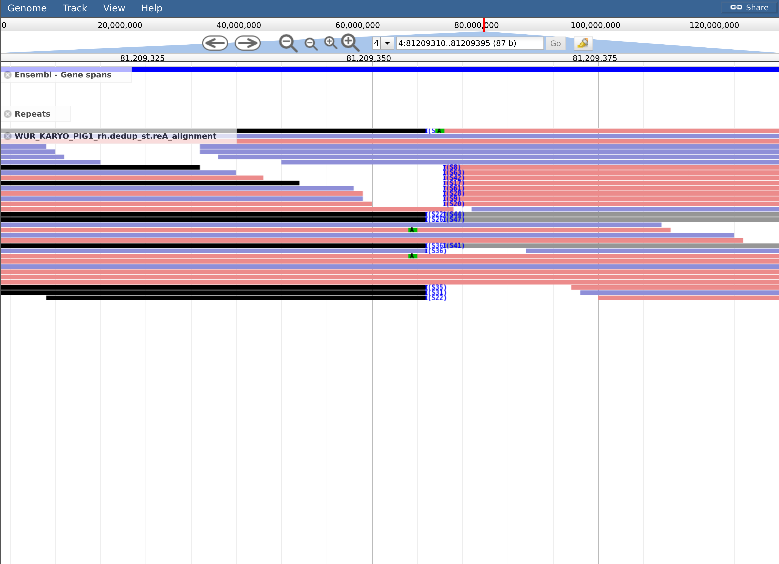 PIG2 chr6:27901287..27901372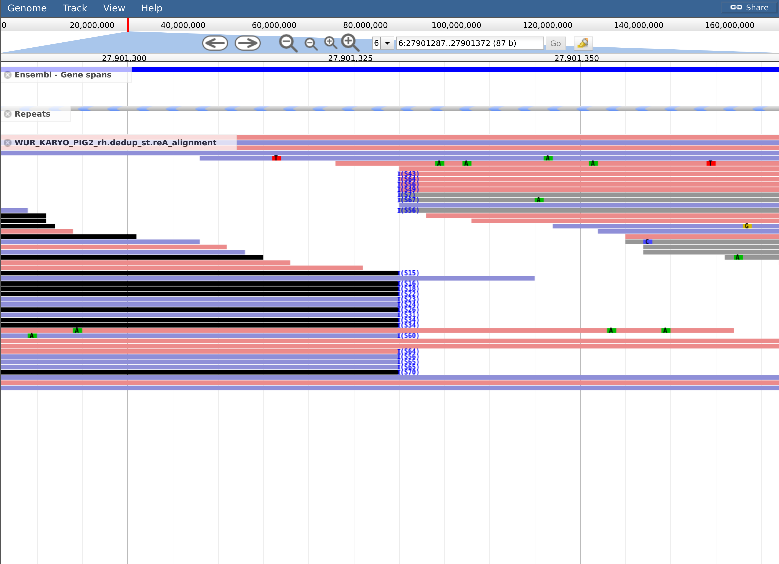 chr8:1266555..1266640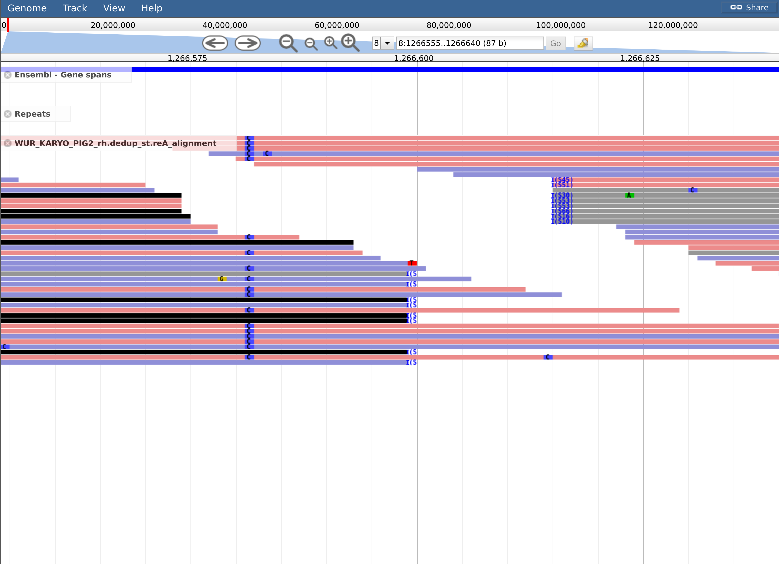 PIG3chr2:4983945..4984030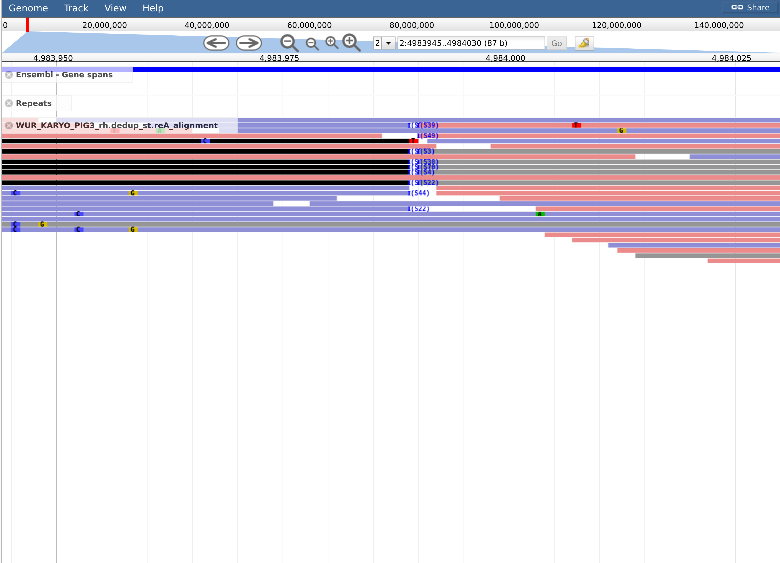 chr4:81209310..81209395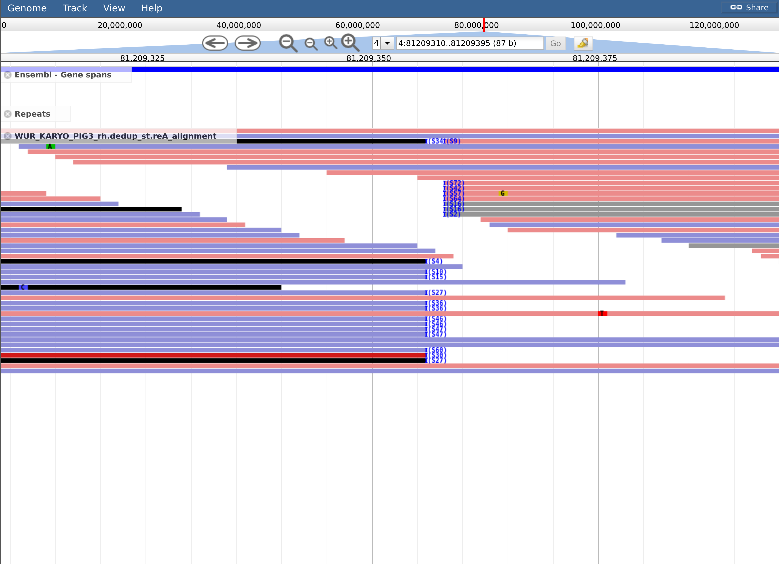 PIG4 chr2:4983945..4984030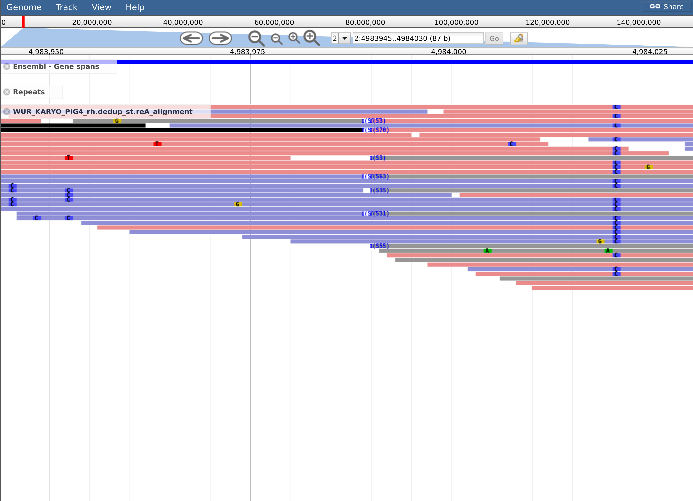 chr4: 81209310..81209395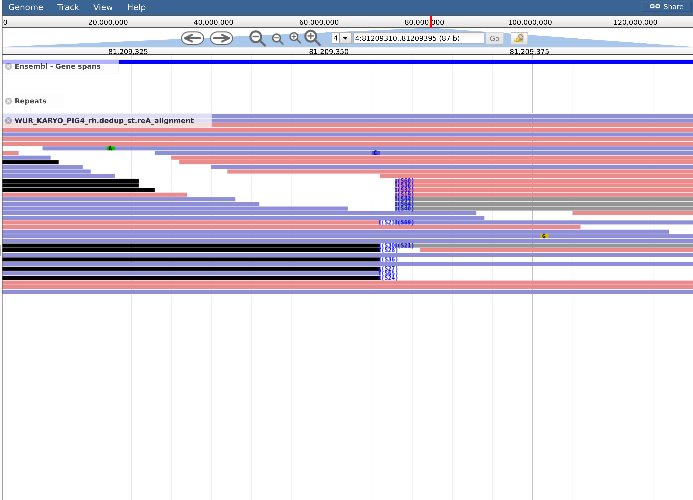 PIG5 chr7:118889926..118890011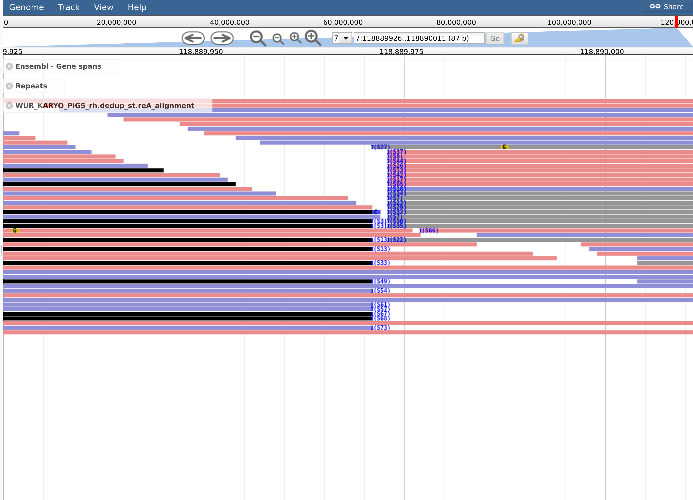 chr14:49733328..49733412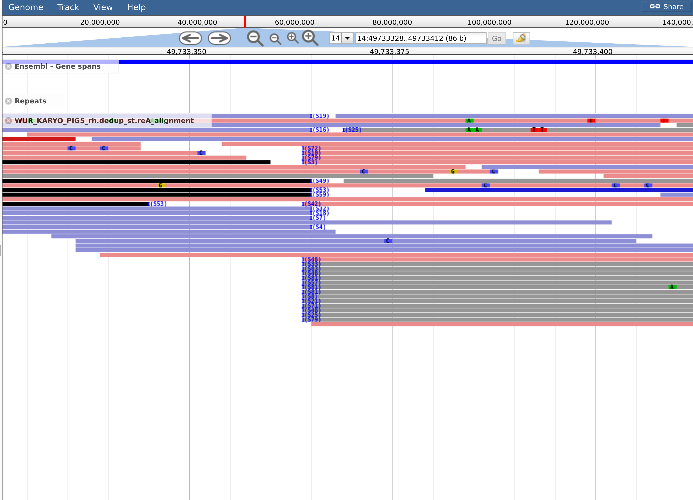 PIG6chr2:4983945..4984030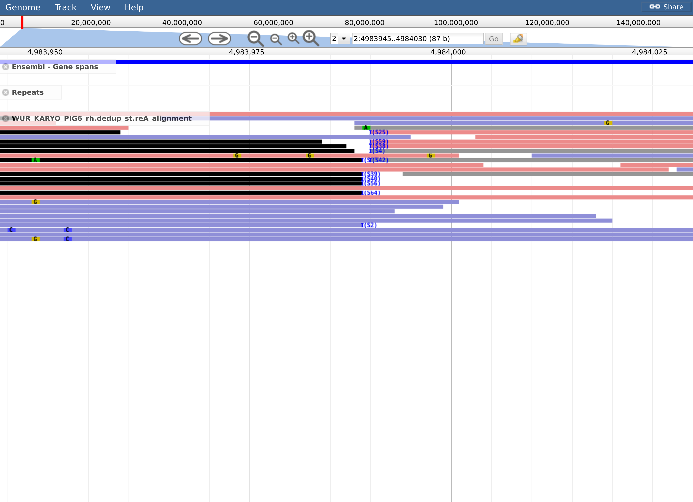 chr 4:81209310..81209395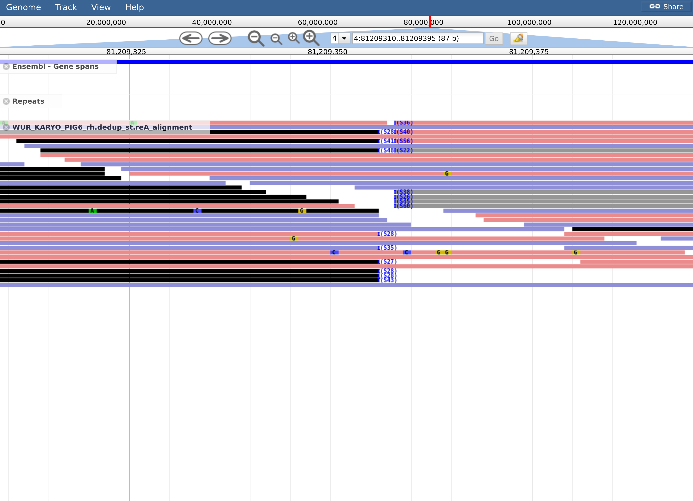 